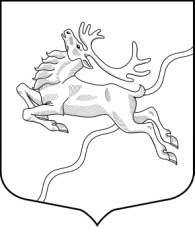 ВНУТРИГОРОДСКОЕ МУНИЦИПАЛЬНОЕ  ОБРАЗОВАНИЕСАНКТ-ПЕТЕРБУРГАМУНИЦИПАЛЬНЫЙ  ОКРУГ СЕВЕРНЫЙМЕСТНАЯ АДМИНИСТРАЦИЯ         195274 Санкт-Петербург,  пр.Луначарского, 80/1,  тел/факс 558-56-05    E-mail:  mo_nord_spb@mail.ruПОСТАНОВЛЕНИЕ18 января 2017г.     № 4/1                                                                  Санкт-ПетербургО внесении изменений и дополнений в Постановление № 40 от 25.10.16г.«Об утверждении плана непрограммных направлений деятельности по реализации вопроса местного значения «ОРГАНИЗАЦИЯ  И  ПРОВЕДЕНИЕ МЕРОПРИЯТИЙ ПО СОХАРНЕНИЮ И РАЗВИТИЮ МЕСТНЫХ ТРАДИЦИЙ И ОБРЯДОВ» МО МО Северный на 2017год»»Руководствуясь Федеральным законом от 06.10.2003 г. №131-ФЗ «Об общих принципах организации местного самоуправления в Российской Федерации», Законом Санкт-Петербурга от 23.09.2009 г. № 420-79 «Об организации местного самоуправления в Санкт-Петербурге», Бюджетным кодексом Российской Федерации, Положением о бюджетном процессе в МО МО Северный, Местная администрацияПОСТАНОВЛЯЕТ:Внести изменения в Постановление № 40 от 25.10.2016 года, Приложение к настоящему Постановлению читать в новой редакции.2. Настоящее Постановление  подлежит официальному опубликованию (обнародованию).3. Настоящее Постановление вступает в силу на следующий день после дня его официального опубликования (обнародования) и распространяет свои действия на правоотношения, возникающие с 01.01.2017 г.4. Контроль исполнения настоящего Постановления оставляю за собой.Глава МА МО МО Северный                                                               И.М.КасаткинПЛАН  НЕПРОГРАММНЫХ НАПРАВЛЕНИЙ ДЕЯТЕЛЬНОСТИМестной  администрации внутригородского муниципального образования Санкт-Петербурга муниципальный округ Северный на 2017 годнаправленных на решение вопроса местного значения«ОРГАНИЗАЦИЯ И ПРОВЕДЕНИЕ МЕРОПРИЯТИЙ ПО СОХРАНЕНИЮ И РАЗВИТИЮ МЕСТНЫХ ТРАДИЦИЙ И ОБРЯДОВ»Санкт- Петербург                                                              2017г.                                              1.ЦЕЛИ И ЗАДАЧИ ПЛАНА.1.1. Цель плана:     - Привлечение жителей муниципального образования к участию в мероприятиях по сохранению и развитию традиций и обрядов1.2. Задачи плана:      -  Определение круга  мероприятий  для различных групп населения, поступательное увеличение числа жителей различных категорий, не относящихся к социально-незащищенным категориям, участвующих в мероприятиях  муниципального образования.ПЕРЕЧЕНЬ МЕРОПРИЯТИЙ ПЛАНА, СРОКИ РЕАЛИЗАЦИИИ НЕОБХОДИМЫЙ ОБЪЕМ ФИНАНСИРОВАНИЯОБОСНОВАНИЯ И РАСЧЕТЫ ОБЪЕМОВ ФИНАНСИРОВАНИЯ:Обоснования и расчеты объемов финансирования мероприятий, предусмотренных планом, приведены с учетом:Нормативов минимальной бюджетной обеспеченностиПрогноза индекса потребительских цен (далее - ИПЦ), составляющего 107,7% (письмо Комитета финансов от 28.09.2016 г. № 05-05-2476/16-0-0).Мониторинга рыночных цен.Разработчик плана непрограммных направленийВедущий специалист МС МО МО Северный    _____________________   Т.Н.ПрокопиеваПриложение   к Постановлению Местной администрации внутригородского Муниципального образования Санкт-Петербурга муниципальный округСеверный № 4/1 от 18.01.2017г.№п/пНаименованиемероприятияОжидаемые конечные 
результатыОжидаемые конечные 
результатыСрокисполне-нияНеобходимый объемфинансиро-вания,  (тыс.руб.)№п/пНаименованиемероприятияед. изм.кол-воСрокисполне-нияНеобходимый объемфинансиро-вания,  (тыс.руб.)123456Участие в торжественно-траурных мероприятиях, приуроченных к 74-й годовщине освобождения Ленинграда от фашистской блокадыкол-во мероприятий, ед. /кол-во участников, чел.1/251 кв.24 543,75Участие в торжественно-траурных мероприятиях, приуроченных к Дню Победыкол-во мероприятий, ед. /кол-во участников, чел.1/252 кв.45 368,75Участие в торжественно-траурных мероприятиях, приуроченных к Дню памяти и скорбикол-во мероприятий, ед. /кол-во участников, чел.1/252 кв.24 543,75Участие в торжественно-траурных мероприятиях, приуроченных к Дню памяти жертв блокады Ленинградакол-во мероприятий, ед. /кол-во участников, чел.1/253 кв.24 543, 75Приобретение поздравительного банера к годовщине освобождения Ленинграда от фашистской блокадыкол-во мероприятий, ед. /кол-во участников, чел11 кв.3213,00Приобретение штендеров для жителей МО МО Северный, для  участия в акции «Бессмертный полк»кол-во мероприятий, ед. /кол-во участников, чел1/92 кв.3150,00Торжественные мероприятия посвященные памяти жертв политических репрессийкол-во мероприятий, ед. /кол-во участников, чел1/354 кв.34 637,00ВСЕГО:ВСЕГО:ВСЕГО:ВСЕГО:ВСЕГО:160 000,00